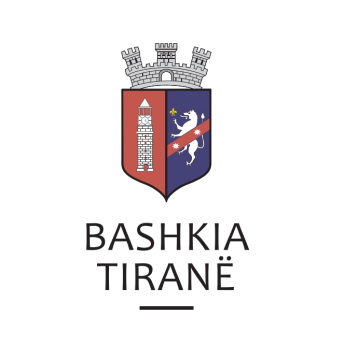      R  E  P U  B  L  I  K  A    E   S  H  Q  I  P  Ë  R  I  S  Ë
  BASHKIA TIRANË
DREJTORIA E PËRGJITHSHME PËR MARRËDHËNIET ME PUBLIKUN DHE JASHTË
DREJTORIA E KOMUNIKIMIT ME QYTETARËTLënda: Kërkesë për shpallje nga Gjykata e Rrethit Gjyqësor Berat për znj. Nevila Allkushaj.Pranë Bashkisë Tiranë ka ardhur kërkesa për shpallje nga Gjykata e Rrethit Gjyqësor Berat, me nr. 481/97, datë 28.06.2019, protokolluar në Bashkinë Tiranë me nr. 26768 prot., datë 03.07.2019.Ju sqarojmë se kjo gjykatë dërgon shpallje se është duke u zhvilluar gjykimi i çështjes civile që i përket:Paditës:                Kozma Bushi, Liljana BushiTë Paditur:          Ilirjan Bushi, Nevila Allkushaj, Evadiola Bushi, Miti Bushi, Marinaqi                               Ferro, Ana Mjeshtri, Manjola Qypi, Afërdita KumarakuObjekti:               Pjestimi i pasurive të përbashkëta, tokë bijqësore e fituar me ligj, etj.Drejtoria e Komunikimit me Qytetarët ka bërë të mundur afishimin e shpalljes për znj. Nevila Allkushaj, në tabelën e shpalljeve të Sektorit të Informimit dhe Shërbimeve për Qytetarët pranë Bashkisë Tiranë.     R  E  P U  B  L  I  K  A    E   S  H  Q  I  P  Ë  R  I  S  Ë
  BASHKIA TIRANË
DREJTORIA E PËRGJITHSHME PËR MARRËDHËNIET ME PUBLIKUN DHE JASHTË
DREJTORIA E KOMUNIKIMIT ME QYTETARËTLënda: Kërkesë për shpallje nga Gjykata e Rrethit Gjyqësor Berat për znj. Razije Baci.Pranë Bashkisë Tiranë ka ardhur kërkesa për shpallje nga Gjykata e Rrethit Gjyqësor Berat, me nr. 1213/231, datë 25.06.2019, protokolluar në Bashkinë Tiranë me nr. 26767 prot., datë 03.07.2019.Ju sqarojmë se kjo gjykatë dërgon shpallje se është duke u zhvilluar gjykimi i çështjes civile që i përket:Paditës:                “Shërbimi Përmbarimor FS” sh.p.k.Të Paditur:          Tomor Baci, Razije Baci, Ermonela Çela, Rezarta Plaka, Rapush Baci,                                Mynyre Tabaku, Shahe Oboni.Objekti:               Veçim i pjesës takuese, etj. Drejtoria e Komunikimit me Qytetarët ka bërë të mundur afishimin e shpalljes për znj. Razije Baci, në tabelën e shpalljeve të Sektorit të Informimit dhe Shërbimeve për Qytetarët pranë Bashkisë Tiranë.     R  E  P U  B  L  I  K  A    E   S  H  Q  I  P  Ë  R  I  S  Ë
  BASHKIA TIRANË
DREJTORIA E PËRGJITHSHME PËR MARRËDHËNIET ME PUBLIKUN DHE JASHTË
DREJTORIA E KOMUNIKIMIT ME QYTETARËTLënda: Kërkesë për shpallje nga Gjykata e Rrethit Gjyqësor Berat për z. Rapush Baci.Pranë Bashkisë Tiranë ka ardhur kërkesa për shpallje nga Gjykata e Rrethit Gjyqësor Berat, me nr. 1213/231, datë 25.06.2019, protokolluar në Bashkinë Tiranë me nr. 26766 prot., datë 03.07.2019.Ju sqarojmë se kjo gjykatë dërgon shpallje se është duke u zhvilluar gjykimi i çështjes civile që i përket:Paditës:                “Shërbimi Përmbarimor FS” sh.p.k.Të Paditur:          Tomor Baci, Razije Baci, Ermonela Çela, Rezarta Plaka, Rapush Baci,                                Mynyre Tabaku, Shahe Oboni.Objekti:               Veçim i pjesës takuese, etj. Drejtoria e Komunikimit me Qytetarët ka bërë të mundur afishimin e shpalljes për z. Rapush Baci, në tabelën e shpalljeve të Sektorit të Informimit dhe Shërbimeve për Qytetarët pranë Bashkisë Tiranë.     R  E  P U  B  L  I  K  A    E   S  H  Q  I  P  Ë  R  I  S  Ë
  BASHKIA TIRANË
DREJTORIA E PËRGJITHSHME PËR MARRËDHËNIET ME PUBLIKUN DHE JASHTË
DREJTORIA E KOMUNIKIMIT ME QYTETARËTLënda: Kërkesë për shpallje nga Gjykata e Rrethit Gjyqësor Berat për z. Tomor Baci.Pranë Bashkisë Tiranë ka ardhur kërkesa për shpallje nga Gjykata e Rrethit Gjyqësor Berat, me nr. 1213/231, datë 25.06.2019, protokolluar në Bashkinë Tiranë me nr. 26765 prot., datë 03.07.2019.Ju sqarojmë se kjo gjykatë dërgon shpallje se është duke u zhvilluar gjykimi i çështjes civile që i përket:Paditës:                “Shërbimi Përmbarimor FS” sh.p.k.Të Paditur:          Tomor Baci, Razije Baci, Ermonela Çela, Rezarta Plaka, Rapush Baci,                                Mynyre Tabaku, Shahe Oboni.Objekti:               Veçim i pjesës takuese, etj. Drejtoria e Komunikimit me Qytetarët ka bërë të mundur afishimin e shpalljes për z. Tomor Baci, në tabelën e shpalljeve të Sektorit të Informimit dhe Shërbimeve për Qytetarët pranë Bashkisë Tiranë.     R  E  P U  B  L  I  K  A    E   S  H  Q  I  P  Ë  R  I  S  Ë
  BASHKIA TIRANË
DREJTORIA E PËRGJITHSHME PËR MARRËDHËNIET ME PUBLIKUN DHE JASHTË
DREJTORIA E KOMUNIKIMIT ME QYTETARËTLënda: Kërkesë për shpallje nga Gjykata e Apelit Vlorë për z. Timo Lutaj.Pranë Bashkisë Tiranë ka ardhur kërkesa për shpallje nga Gjykata e Apelit Vlorë, me nr. 326 regjistri, datë 30.05.2019, protokolluar në Bashkinë Tiranë me nr. 26755 prot., datë 03.07.2019.Ju sqarojmë se kjo gjykatë dërgon shpallje se është zhvilluar gjykimi i çështjes civile që i përket:Paditës:                              Gezim ManajI Paditur:                           Afife Lutaj, Timo LutajPerson i tretë:                   Banka Kombëtare TregtareObjekti:                             Pjestim pasurie.Data dhe ora e seancës:    11.09.2019, ora 12:00Drejtoria e Komunikimit me Qytetarët ka bërë të mundur afishimin e shpalljes për z. Timo Lutaj, në tabelën e shpalljeve të Sektorit të Informimit dhe Shërbimeve për Qytetarët pranë Bashkisë Tiranë.     R  E  P U  B  L  I  K  A    E   S  H  Q  I  P  Ë  R  I  S  Ë
  BASHKIA TIRANË
DREJTORIA E PËRGJITHSHME PËR MARRËDHËNIET ME PUBLIKUN DHE JASHTË
DREJTORIA E KOMUNIKIMIT ME QYTETARËTLënda: Kërkesë për shpallje nga Gjykata e Rrethit Gjyqësor Lezhë për znj. Marjeta Llesh Shytani (Preçaj).Pranë Bashkisë Tiranë ka ardhur kërkesa për shpallje nga Gjykata e Rrethit Gjyqësor Lezhë, me nr. 834 akti, datë 01.07.2019, protokolluar në Bashkinë Tiranë me nr. 26748 prot., datë 03.07.2019.Ju sqarojmë se kjo gjykatë dërgon shpallje se është duke u zhvilluar gjykimi i çështjes civile që i përket:Paditës:                Dielle Lucaj, etj.I Paditur:             Llesh Lulaj, etj.Objekti:                Shfuqizim akti administrativ.Data dhe ora e seancës:     22.07.2019, ora 11:00Drejtoria e Komunikimit me Qytetarët ka bërë të mundur afishimin e shpalljes për znj. Marjeta Llesh Shytani (Preçaj), në tabelën e shpalljeve të Sektorit të Informimit dhe Shërbimeve për Qytetarët pranë Bashkisë Tiranë.     R  E  P U  B  L  I  K  A    E   S  H  Q  I  P  Ë  R  I  S  Ë BASHKIA TIRANË
DREJTORIA E PËRGJITHSHME PËR MARRËDHËNIET ME PUBLIKUN DHE JASHTË
DREJTORIA E KOMUNIKIMIT ME QYTETARËTLënda: Kërkesë për shpallje nga Gjykatae  Rrethit Gjyqësor Përmet për z. Artemon Ferhati.Pranë Bashkisë Tiranë ka ardhur kërkesa për shpallje nga Gjykata e Rrethit Gjyqësor Përmet, me nr. 13(145)/12006-00136-22-2018 regj., datë 02.07.2019, protokolluar në institucionin tonë me nr. 26742 prot., datë 03.07.2019.Ju sqarojmë se kjo gjykatë dërgon shpallje për zhvillimin e gjykimit të çështjes civile që i përket:Paditës:       “Shërbimi Përmbarimor FS” sh.p.k.Paditur:       Naxhije Puka, Artemon FerhatiObjekti:       Veçim e ½ pjesë takuese të debitores bashkëpronare, etj.Drejtoria e Komunikimit me Qytetarët ka bërë të mundur afishimin e shpalljes për z. Artemon Ferhati, në tabelën e shpalljeve të Sektorit të Informimit dhe Shërbimeve për Qytetarët pranë Bashkisë Tiranë.     R  E  P U  B  L  I  K  A    E   S  H  Q  I  P  Ë  R  I  S  Ë
  BASHKIA TIRANË
DREJTORIA E PËRGJITHSHME PËR MARRËDHËNIET ME PUBLIKUN DHE JASHTË
DREJTORIA E KOMUNIKIMIT ME QYTETARËTLënda: Kërkesë për shpallje nga Gjykata e Rrethit Gjyqësor Elbasan për z. Gianmarco Mehmeti.Pranë Bashkisë Tiranë ka ardhur kërkesa për shpallje nga Gjykata e Rrethit Gjyqësor Elbasan me nr. 1247/223, datë 01.07.2019, protokolluar në Bashkinë Tiranë me nr. 26728 prot., datë 03.07.2019.Ju sqarojmë se kjo gjykatë dërgon për shpallje njoftimin për gjykimin të çështjes civile me palë:Paditës:            Shoqëria “DELD” sh.p.k.I Paditur:          Shoqëria “ALBADENT” sh.p.k., etj.Palë e tretë:      Gianmarco MehmetiObjekti:             Përmbushje detyrimi.Drejtoria e Komunikimit me Qytetarët ka bërë të mundur afishimin e shpalljes për z. Gianmarco Mehmeti, në tabelën e shpalljeve të Sektorit të Informimit dhe Shërbimeve për Qytetarët pranë Bashkisë Tiranë.     R  E  P U  B  L  I  K  A    E   S  H  Q  I  P  Ë  R  I  S  Ë
  BASHKIA TIRANË
DREJTORIA E PËRGJITHSHME PËR MARRËDHËNIET ME PUBLIKUN DHE JASHTË
DREJTORIA E KOMUNIKIMIT ME QYTETARËTLënda: Kërkesë për shpallje nga Gjykata e Rrethit Gjyqësor Tiranë për znj. Anila Birçaj.Pranë Bashkisë Tiranë ka ardhur kërkesa për shpallje nga Gjykata e Rrethit Gjyqësor Tiranë, me nr. 3053 akti, datë 25.06.2019, protokolluar në Bashkinë Tiranë me nr. 26734 prot., datë 03.07.2019.Ju sqarojmë se kjo gjykatë dërgon shpallje se është paraqitur për gjykim çështja penale që i përket:Kërkues:                  Prokuroria pranë Gjykatës së Rrethit Gjyqësor TiranëObjekti:                   Pushimin e akuzës të procedimit penal nr. 4984, të vitit 2018, për                                   veprën penale të “Shpërdorimit të detyrës”, parashikuar nga neni                                   248, të Kodit Penal, për shkak se fakti nuk parashikohet në ligj si                                   vepër penale.Kallëzuese:              Anila BirçajData dhe ora e seancës:    09.07.2019, ora 09:45Drejtoria e Komunikimit me Qytetarët ka bërë të mundur afishimin e shpalljes për  znj. Anila Birçaj, në tabelën e shpalljeve të Sektorit të Informimit dhe Shërbimeve për Qytetarët pranë Bashkisë Tiranë.